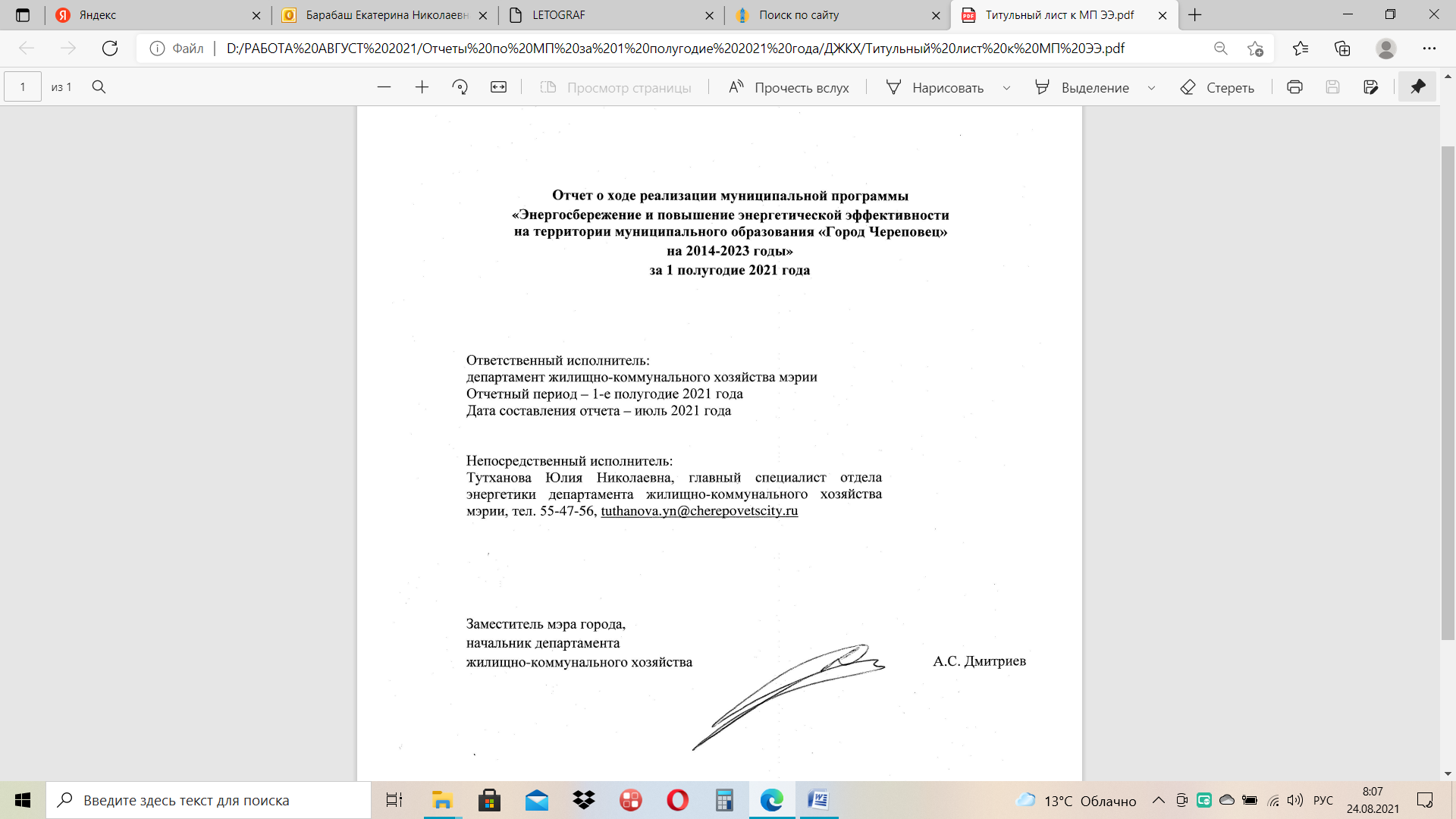 Конкретные результаты реализации муниципальной программы «Энергосбережение и повышение энергетическойэффективности на территории муниципального образования «Город Череповец» на 2014-2023 годы, достигнутые за 1 полугодие текущего финансового года (контрольные события в краткой форме).В рамках муниципальной программы для достижения поставленных целей стоят задачи, выполнение которых ведет к положительной динамике в области энергосбережения.В течение 1 полугодия 2021 года в организациях с участием муниципального образования, в жилищном фонде и в коммунальном хозяйстве выполнялись мероприятия, направленные на энергосбережение и повышение энергетической эффективности.В рамках задач по сокращению потребления и потерь энергоресурсов произведены – модернизация освещения, замена оконных блоков и входных групп, утепление помещений, нанесение изоляции на трубопроводы, модернизация электрооборудования и насосного оборудования.В рамках задачи по обеспечению учета всего объема потребляемых энергетических ресурсов и осуществления расчетов за потребленные энергоресурсы с использованием приборов учета в период реализации программы производятся работы по оснащению индивидуальными приборами учета воды и электрической энергии жилых помещений в многоквартирных домах.В рамках задачи по внедрению энергосберегающих технологий и энергоэффективного оборудования были осуществлены мероприятия по установке энергосберегающих светильников, ремонта вентиляции, замене оборудования теплового пункта на автоматизированный пункт.В рамках задачи по созданию резервных энергетических мощностей за счет реализации мероприятий по энергосбережению и повышению энергетической эффективности при их передаче произведены – ремонт тепловых пунктов, модернизация электрооборудования, модернизация насосного оборудования.Основными достигнутыми конечными результатами муниципальной программы являются:Наличие в организациях с участием муниципального образования энергетических паспортов.Энергетический паспорт - обязательный официальный документ, являющийся результатом энергетического обследования и содержащий сведения об оснащенности приборами учета используемых энергетических ресурсов, об объеме используемых энергетических ресурсов и о его изменении, о показателях энергетической эффективности, о величине потерь переданных энергетических ресурсов и о потенциале энергосбережения. На сегодняшний день во всех организациях с участием муниципального образования имеются энергетические паспорта (за исключением вновь созданных).Сокращение потребления энергоресурсов и воды.К концу 2020 года в результате реализации муниципальной программы удалось достичь следующих результатов:Динамика потребления энергоресурсов и воды за 2009-2020 годыОчевидно снижение потребления электрической энергии и воды (в сравнении со значениями 2009 года).В первом полугодии 2021 года бюджетными учреждениями выполнялись технические мероприятия, рекомендованные энергоаудиторами по результатам проведения обязательного энергетического обследования, но уже вне рамок муниципальной программы, преимущественно при проведении капитального ремонта.Полный переход на приборный учет при расчетах организаций муниципальной бюджетной сферы, жилищного фонда с организациями коммунального комплекса.Оснащение зданий, строений и сооружений, находящихся в муниципальной собственности, используемых для размещения органов местного самоуправления, а также жилых домов города приборами учета потребляемых энергоресурсов и воды является одним из обязательных требований Федерального закона от 23.11.2009 г. № 261-ФЗ «Об энергосбережении…».На сегодняшний день все здания, находящиеся в муниципальной собственности, используемые для размещения органов местного самоуправления, оснащены приборами учета потребляемых энергоресурсов и воды.В части же жилого фонда данное мероприятие пока осталось невыполненным. На 2020 год степень оснащенности многоквартирных домов приборами учета составила: общедомовыми: электрической энергии – 100,0%, по холодной воде – 97,86%, по тепловой энергии – 90,55%; индивидуальными: по электрической энергии – 97,5%, по холодной воде – 90,81%, по горячей воде - 90,49%, по газу – 48,5%.Динамика потребления воды и электрической энергии жилищным фондом за 2009-2020 годыСредства на реализацию мероприятия по оснащению индивидуальными приборами учета воды и электрической энергии муниципальных жилых помещений из городского бюджета начали выделяться с 2014 года. За 2014 год 260 индивидуальных приборов учета воды установлено в 103 муниципальных жилых помещениях. За 2015 год 221 индивидуальный прибор учета воды установлен в 85 муниципальных жилых помещениях. За 2016 год 319 индивидуальных приборов учета воды установлено в 118 жилых помещениях, относящихся к муниципальному жилищному фонду города. За 2017 год 160 индивидуальных приборов учета воды и 24 прибора учета электрической энергии установлены в 79 жилых помещениях, относящихся к муниципальному жилищному фонду города. За 2018 год 133 индивидуальных приборов учета воды и 33 прибора учета электрической энергии установлены в 82 жилых помещениях, относящихся к муниципальному жилищному фонду города. За 2019 год 93 индивидуальных приборов учета воды и 42 прибора учета электрической энергии установлены в 66 жилых помещениях, относящихся к муниципальному жилищному фонду города. За 2020 год 56 индивидуальных приборов учета воды в 24 жилых помещениях, относящихся к муниципальному жилищному фонду города. В 1-м полугодии 2021 года установка индивидуальных приборов учета воды не производилась. Реализация мероприятий по оснащению индивидуальными приборами учета воды муниципальных жилых помещений запланирована на 2-е полугодие 2021 года.Результативность реализации муниципальной программы оценивается посредством целевых показателей. Перечень целевых показателей Программы регламентирован Методикой расчета значений целевых показателей в области энергосбережения и повышения энергетической эффективности, в том числе в сопоставимых условиях, утвержденной приказом Министерства энергетики Российской Федерации от 30.06.2014 № 399. Сведения о достижении целевых показателей муниципальной программы за 1 полугодие 2021 года с указанием сведений о расчете представлены в таблицах 1 и 2. Согласно предоставленным данным муниципальных предприятий города были выполнены дополнительные мероприятия в 1 полугодии 2021 года (подпрограмма 1):МУП «Специализированная ритуальная служба» - затраты на реализацию мероприятий составили 28,26 тыс. руб.;МУП «Электротранс» - затраты на реализацию мероприятий составили 69,7 тыс. руб.;МКУ «Спецавтотранс» - затраты на реализацию мероприятий составили 2,4 тыс. руб.Дополнительные затраты по реализации мероприятий по энергосбережению и повышению энергетической эффективности систем коммунальной инфраструктуры (подпрограмма 3):МУП «Электросвет» - 2141 тыс. руб.Также в 1 полугодии 2021 года были проведены мероприятия по энергосбережению и повышению энергетической эффективности в муниципальных бюджетных учреждениях:Управление по делам культуры – затраты из городского бюджета на реализацию мероприятий составили 70,0 тыс. руб.;Комитет по физической культуре и спорту – затраты из городского бюджета на реализацию мероприятий составили 223434,21 тыс. руб.Описание результатов реализации основных мероприятий подпрограмм муниципальной программы представлено в таблице 3.Таблица 1Сведения о достижении значений целевых показателей (индикаторов)
-* годовая периодичность сбора данныхТаблица 2Сведения о расчете целевых показателей (индикаторов) муниципальной программы (подпрограммы)Сведения о результатах реализации основных мероприятий Программы за 2021 год представлены в Таблице 3 Таблица 3Сведения о степени выполнения основных мероприятий муниципальной программы, подпрограмм и ведомственных целевых программТаблица 4Отчет об использовании бюджетных ассигнований городского бюджета на реализацию муниципальной программы Таблица 5Информация о расходах городского, федерального, областного бюджетов, внебюджетных источниковна реализацию целей муниципальной программы городаИнформация о внесенных в 2021 году изменениях в муниципальную программуДата и номер нормативного документа о внесении изменений - Постановление мэрии города Череповца Вологодской области от 7 апреля 2021 г. № 1516.Суть изменений:Внести в муниципальную программу «Энергосбережение и повышение энергетической эффективности на территории муниципального образования «Город Череповец» на 2014 – 2023 годы», утвержденную постановлением мэрии города от 26.07.2010 № 2850 (в редакции постановления мэрии города от 28.12.2020 № 5514), следующие изменения:Таблицу в титульном листе муниципальной программы изложить в новой редакции:В паспорте Программы:в разделе «Общий объем финансового обеспечения муниципальной программы»:слова «Всего 2014 – 2023 годы - 458962,2 тыс. руб.» заменить словами «Всего 2014 – 2023 годы - 461473,3 тыс. руб.»;в строке «2021 г.» слова «59320,9 тыс. руб.» заменить словами «61832,0 тыс. руб.».1.3. В муниципальной подпрограмме «Энергосбережение и повышение энергетической эффективности в жилищном фонде»:1.3.1. В разделе «Общий объем финансового обеспечения Подпрограммы 2» паспорта подпрограммы:слова «Всего 2014 – 2023 годы - 9300,2 тыс. руб.» заменить словами «Всего 2014 – 2023 годы - 11811,3 тыс. руб.»;в строке «2021 г.» слова «298,9 тыс. руб.» заменить словами «2810,0 тыс. руб.».1.3.2. Таблицу 4 изложить в новой редакции:Таблица 4Мероприятия по энергосбережению и повышению энергетической эффективности в жилищном фонде1.4. Приложения 1, 4 к Программе изложить в новой редакции (прилагаются).2. Контроль за исполнением постановления возложить на заместителя мэра города, начальника департамента жилищно-коммунального хозяйства мэрии.3. Постановление подлежит опубликованию, за исключением приложения к настоящему постановлению, и размещению на официальном интернет-портале правовой информации г. Череповца.Приложениек постановлению мэрии городаот 07.04.2021 № 1516Приложение 1к муниципальной программеИнформация о показателях (индикаторах) муниципальной программы «Энергосбережение и повышение энергетической эффективности на территории муниципального образования «Город Череповец» на 2014 – 2023 годы, подпрограмм муниципальной программы и их значенияхПриложение 4к муниципальной программеРесурсное обеспечение и прогнозная (справочная) оценка расходов городского бюджета, внебюджетных источников на реализацию целей муниципальной программыНаименование целевого показателяЕд. изм.2009 год2010 год2011 год2012 год2013 год2014 год2015 год2016 год2017 год2018 год2019 год2020 годОбъем потребления электрической энергии МОтыс.кВтч594 660,000601 074,570586 292,000611 435,000619 947,000615 939,036606 244,379607 829,494606 310,131602 786,951578 040,000539 293,006Объем потребления тепловой энергии МОтыс.Гкал2 475,6602 701,1742 519,3192 596,4242 479,8592 295,9392 311,9382 354,8372 366,3282 368,3892 251,98522 998,487Объем потребления воды МОтыс.куб.м.44 315,96042 201,46239 010,88937 233,50035 481,49933 953,70036 287,02635 350,74433 992,8433 468,8133 990,89033 285,806Объем потребления природного газа МОтыс.куб.м.322 074,000341 906,700323 175,849318 959,05255 071,889308 764,883294 311,419302 868,337303 264,20308 048,41304 961,8425 572 619,81НаименованиересурсаОбъемы потребления по годамОбъемы потребления по годамОбъемы потребления по годамОбъемы потребления по годамОбъемы потребления по годамОбъемы потребления по годамОбъемы потребления по годамОбъемы потребления по годамОбъемы потребления по годамОбъемы потребления по годамОбъемы потребления по годамОбъемы потребления по годамНаименованиересурса2009 год2010 год2011 год2012 год2013 год2014 год2015 год2016 год2017 год2018 год2019 год2020 годЭлектрическая энергия, тыс. кВтч258 091,81259 485,26255 214,00263 214,00251 277,85244 709,897243 296,737240 969,281240 947,301233 982,859229 569,606228 111,077Вода, тыс. куб. м29 998,8728 578,0525 169,4823 081,3320 497,3520 023,8718 536,86518 364,86418 468,89118 250,41318 705,87318 696,919Наименованиецелевого показателя (индикатора)муниципальной программыЕд. измеренияЗначение показателя (индикатора) муниципальной программы, подпрограммы, ведомственной целевой программыЗначение показателя (индикатора) муниципальной программы, подпрограммы, ведомственной целевой программыЗначение показателя (индикатора) муниципальной программы, подпрограммы, ведомственной целевой программыОбоснование отклонения значения показателя (индикатора), не достижения или перевыполнения планового значения показателя (индикатора),других изменений попоказателямВзаимосвязь с городскими стратегическими показателямиНаименованиецелевого показателя (индикатора)муниципальной программыЕд. измерениятекущий годтекущий годтекущий годОбоснование отклонения значения показателя (индикатора), не достижения или перевыполнения планового значения показателя (индикатора),других изменений попоказателямВзаимосвязь с городскими стратегическими показателямиНаименованиецелевого показателя (индикатора)муниципальной программыЕд. измеренияпланфакт по состоянию на 1 июляожидаемое значение на конец годаОбоснование отклонения значения показателя (индикатора), не достижения или перевыполнения планового значения показателя (индикатора),других изменений попоказателямВзаимосвязь с городскими стратегическими показателями12345678Муниципальная программа «Энергосбережение и повышение энергетической эффективностина территории муниципального образования «Город Череповец» на 2014-2023 годыМуниципальная программа «Энергосбережение и повышение энергетической эффективностина территории муниципального образования «Город Череповец» на 2014-2023 годыМуниципальная программа «Энергосбережение и повышение энергетической эффективностина территории муниципального образования «Город Череповец» на 2014-2023 годыМуниципальная программа «Энергосбережение и повышение энергетической эффективностина территории муниципального образования «Город Череповец» на 2014-2023 годыМуниципальная программа «Энергосбережение и повышение энергетической эффективностина территории муниципального образования «Город Череповец» на 2014-2023 годыМуниципальная программа «Энергосбережение и повышение энергетической эффективностина территории муниципального образования «Город Череповец» на 2014-2023 годыМуниципальная программа «Энергосбережение и повышение энергетической эффективностина территории муниципального образования «Город Череповец» на 2014-2023 годыМуниципальная программа «Энергосбережение и повышение энергетической эффективностина территории муниципального образования «Город Череповец» на 2014-2023 годы1.1.Доля объемов электрической энергии, расчеты за которую осуществляются с использованием приборов учета, в общем объеме электрической энергии, потребляемой (используемой) на территории муниципального образования%99,95100,000100,00Решение об оснащении жилых домов города приборами учета принимается собственниками помещений МКД, ИЖД.Удельное потребление электроэнергии на одного жителя1.2.Доля объемов тепловой энергии, расчеты за которую осуществляются с использованием приборов учета, в общем объеме тепловой энергии, потребляемой (используемой) на территории муниципального образования%81,95070,60681,950Решение об оснащении жилых домов города приборами учета принимается собственниками помещений МКД, ИЖД.Удельное потребление теплоэнергии на одного жителя1.3.Доля объемов холодной воды, расчеты за которую осуществляются с использованием приборов учета, в общем объеме воды, потребляемой (используемой) на территории муниципального образования%99,700100,000100,00-Удельное потребление холодной воды в расчете на одного жителя1.4.Доля объемов горячей воды, расчеты за которую осуществляются с использованием приборов учета, в общем объеме воды, потребляемой (используемой) на территории муниципального образования%----Х1.5.Доля объемов природного газа, расчеты за который осуществляются с использованием приборов учета, в общем объеме природного газа, потребляемого (используемого) на территории муниципального образования%98,36099,63299,632-Х1.6.Доля объема энергетических ресурсов, производимых с использованием возобновляемых источников энергии и (или) вторичных энергетических ресурсов, в общем объеме энергетических ресурсов, производимых на территории муниципального образования%0,0000,0000,000-ХПодпрограмма 1 «Энергосбережение и повышение энергетической эффективности в организациях с участием муниципального образования»Подпрограмма 1 «Энергосбережение и повышение энергетической эффективности в организациях с участием муниципального образования»Подпрограмма 1 «Энергосбережение и повышение энергетической эффективности в организациях с участием муниципального образования»Подпрограмма 1 «Энергосбережение и повышение энергетической эффективности в организациях с участием муниципального образования»Подпрограмма 1 «Энергосбережение и повышение энергетической эффективности в организациях с участием муниципального образования»Подпрограмма 1 «Энергосбережение и повышение энергетической эффективности в организациях с участием муниципального образования»Подпрограмма 1 «Энергосбережение и повышение энергетической эффективности в организациях с участием муниципального образования»Подпрограмма 1 «Энергосбережение и повышение энергетической эффективности в организациях с участием муниципального образования»2.1.Удельный расход электрической энергии на снабжение органов местного самоуправления и муниципальных учреждений (в расчете на  общей площади)кВтч/кв.м33,500-*33,500Влияние погодных факторовУдельное потребление электроэнергии на одного жителя2.2.Удельный расход тепловой энергии на снабжение органов местного самоуправления и муниципальных учреждений (в расчете на  общей площади)Гкал/кв.м0,209-*0,209Влияние погодных факторовУдельное потребление теплоэнергии на одного жителя2.3.Удельный расход холодной воды на снабжение органов местного самоуправления и муниципальных учреждений (в расчете на 1 человека)куб.м/чел.48,457-*48,457При расчете учитывается количество работников, а не посетителей учреждений - основных потребителей ресурсаУдельное потребление холодной воды в расчете на одного жителя2.4.Удельный расход горячей воды на снабжение органов местного самоуправления и муниципальных учреждений (в расчете на 1 человека)куб.м/чел.----Х2.5.Удельный расход природного газа на снабжение органов местного самоуправления и муниципальных учреждений (в расчете на 1 человека)куб.м/чел.1,007-*1,007Учреждения здравоохранения перешли под юрисдикцию департамента здравоохранения областиХ2.6.Отношение экономии энергетических ресурсов и воды в стоимостном выражении, достижение которой планируется в результате реализации энергосервисных договоров (контрактов), заключенных органами местного самоуправления и муниципальными учреждениями, к общему объему финансирования муниципальной программы%0,0000,0000,000-Х2.7.Количество энергосервисных договоров (контрактов), заключенных органами местного самоуправления и муниципальными учреждениямишт111-ХПодпрограмма 2 «Энергосбережение и повышение энергетической эффективности в жилищном фонде»Подпрограмма 2 «Энергосбережение и повышение энергетической эффективности в жилищном фонде»Подпрограмма 2 «Энергосбережение и повышение энергетической эффективности в жилищном фонде»Подпрограмма 2 «Энергосбережение и повышение энергетической эффективности в жилищном фонде»Подпрограмма 2 «Энергосбережение и повышение энергетической эффективности в жилищном фонде»Подпрограмма 2 «Энергосбережение и повышение энергетической эффективности в жилищном фонде»Подпрограмма 2 «Энергосбережение и повышение энергетической эффективности в жилищном фонде»Подпрограмма 2 «Энергосбережение и повышение энергетической эффективности в жилищном фонде»3.1.Удельный расход тепловой энергии в многоквартирных домах (в расчете на  общей площади)Гкал/кв.м0,200-*0,200Влияние погодных факторовУдельное потребление теплоэнергии на одного жителя3.2.Удельный расход холодной воды в многоквартирных домах (в расчете на 1 жителя)куб.м/чел.51,95-*51,95Экономия энергоресурсов после установки приборов учета в помещениях МКДУдельное потребление холодной воды в расчете на одного жителя3.3.Удельный расход горячей воды в многоквартирных домах (в расчете на 1 жителя)куб.м/чел.---Х3.4.Удельный расход электрической энергии в многоквартирных домах (в расчете на  общей площади)кВтч/кв.м26,430-*26,430Влияние погодных факторовУдельное потребление электроэнергии на одного жителя3.5.Удельный расход природного газа в многоквартирных домах с индивидуальными системами газового отопления (в расчете на  общей площади)тыс. куб.м/кв.м0,014-*0,014Экономия энергоресурсов после установки приборов учета в помещениях МКДХ3.6.Удельный расход природного газа в многоквартирных домах с иными системами теплоснабжения (в расчете на 1 жителя)тыс. куб.м/чел.0,092-*0,092Экономия энергоресурсов после установки приборов учета в помещениях МКДХ3.7.Удельный суммарный расход энергетических ресурсов в многоквартирных домахт.у.т./кв.м0,037-*0,037Х3.8.Уровень оснащенности индивидуальными приборами учета воды жилых помещений в многоквартирных домах%99,600-*99,600Х3.9.Уровень оснащенности индивидуальными приборами учета электрической энергии жилых помещений в многоквартирных домах%99,700-*99,700Х3.10.Количество индивидуальных приборов учета, установленных за счет средств городского бюджета в жилых помещениях, относящихся к муниципальному жилому фондушт.1120112До конца года планируется заключение муниципальных контрактов на установку/замену ИПУ ресурсоснабженияХ3.11.Количество общедомовых приборов учета, в МКД, относящихся к муниципальному жилому фонду установленных за счет средств субсидии из городского бюджета на возмещение затрат ООО «Газпром теплоэнерго Вологда»шт.0003.12.Количество многоквартирных домов, на которые выделена субсидия на возмещение расходов на проведение капитального ремонта общего имущества за счет иного межбюджетного трансферта из областного бюджеташт.020Подпрограмма 3 «Энергосбережение и повышение энергетической эффективности в коммунальном хозяйстве»Подпрограмма 3 «Энергосбережение и повышение энергетической эффективности в коммунальном хозяйстве»Подпрограмма 3 «Энергосбережение и повышение энергетической эффективности в коммунальном хозяйстве»Подпрограмма 3 «Энергосбережение и повышение энергетической эффективности в коммунальном хозяйстве»Подпрограмма 3 «Энергосбережение и повышение энергетической эффективности в коммунальном хозяйстве»Подпрограмма 3 «Энергосбережение и повышение энергетической эффективности в коммунальном хозяйстве»Подпрограмма 3 «Энергосбережение и повышение энергетической эффективности в коммунальном хозяйстве»Подпрограмма 3 «Энергосбережение и повышение энергетической эффективности в коммунальном хозяйстве»4.1.Удельный расход топлива на выработку тепловой энергии на тепловых электростанцияхт.у.т./млн.Гкал0,0000,0000,000Х4.2.Удельный расход топлива на выработку тепловой энергии на котельныхт.у.т./Гкал0,15270,15180,1527Х4.3.Удельный расход электрической энергии, используемой при передаче тепловой энергии в системах теплоснабжениятыс. кВтч/тыс. куб.м0,333-*0,333Ожидаемое значение принято на уровне факта 2020Удельное потребление электроэнергии на одного жителя4.4.Доля потерь тепловой энергии при ее передаче в общем объеме переданной тепловой энергии%15,69213,07915,692Необходимость выполнения технологического переоснащения с применением энергосберегающих технологийУдельное потребление теплоэнергии на одного жителя4.5.Доля потерь воды при ее передаче в общем объеме переданной воды%11,3467,57211,346Удельное потребление холодной воды в расчете на одного жителя4.6.Удельный расход электрической энергии, используемой для передачи (транспортировки) воды в системах водоснабжения (на 1 куб.метр)тыс. кВтч/тыс. куб.м0,159-*0,141Ожидаемое значение принято на уровне факта 2020Удельное потребление электроэнергии на одного жителя4.7.Удельный расход электрической энергии, используемой для передачи (транспортировки) воды в системах водоотведения (на 1 куб.метр)тыс. кВтч/куб.м0,000122-*0,000122Ожидаемое значение принято на уровне факта 2020Удельное потребление электроэнергии на одного жителя4.8.Удельный расход электрической энергии в системах уличного освещения (на 1 кв.м освещаемой площади с уровнем освещенности, соответствующим установленным нормативам)кВтч/ кв.м1,730-*1,363Ожидаемое значение принято на уровне факта 2020Удельное потребление электроэнергии на одного жителя№п/пНаименование целевого показателя (индикатора)Ед. измеренияПлановое значение на финансовый годФактическое значение за 1 полугодие текущего годаАлгоритм расчета фактического значения по целевому показателю (индикатору)Временные характеристики целевого показателя (индикатора)Метод сбора информации, индекс формы отчетностиИсточник получения данных для расчета показателя (индикатора)Ответственный за сбор данных и расчет целевого показателя (индикатора)123456789101. Муниципальная программа «Энергосбережение и повышение энергетической эффективностина территории муниципального образования «Город Череповец» на 2014-2022 годы1. Муниципальная программа «Энергосбережение и повышение энергетической эффективностина территории муниципального образования «Город Череповец» на 2014-2022 годы1. Муниципальная программа «Энергосбережение и повышение энергетической эффективностина территории муниципального образования «Город Череповец» на 2014-2022 годы1. Муниципальная программа «Энергосбережение и повышение энергетической эффективностина территории муниципального образования «Город Череповец» на 2014-2022 годы1. Муниципальная программа «Энергосбережение и повышение энергетической эффективностина территории муниципального образования «Город Череповец» на 2014-2022 годы1. Муниципальная программа «Энергосбережение и повышение энергетической эффективностина территории муниципального образования «Город Череповец» на 2014-2022 годы1. Муниципальная программа «Энергосбережение и повышение энергетической эффективностина территории муниципального образования «Город Череповец» на 2014-2022 годы1. Муниципальная программа «Энергосбережение и повышение энергетической эффективностина территории муниципального образования «Город Череповец» на 2014-2022 годы1. Муниципальная программа «Энергосбережение и повышение энергетической эффективностина территории муниципального образования «Город Череповец» на 2014-2022 годы1. Муниципальная программа «Энергосбережение и повышение энергетической эффективностина территории муниципального образования «Город Череповец» на 2014-2022 годы1.1.Доля объемов электрической энергии, расчеты за которую осуществляются с использованием приборов учета, в общем объеме электрической энергии, потребляемой (используемой) на территории муниципального образования%99,950100,000(отношение объема потребления электрической энергии учитываемого по приборам учета к общему объему потребления на территориигорода)квартальная периодичность сбора данных; за отчетный периодданные ресурсоснабжающих организаций (4)МУП «ЭлектросетьДЖКХ мэрии1.2.Доля объемов тепловой энергии, расчеты за которую осуществляются с использованием приборов учета, в общем объеме тепловой энергии, потребляемой (используемой) на территории муниципального образования )%81,95070,606(отношение объема потребления тепловой энергии учитываемого по приборам учета к общему объему потребления на территории города)квартальная периодичность сбора данных; за отчетный периодданные ресурсоснабжающих организаций (4)ООО «Газпром теплоэнерго Вологда»ДЖКХ мэрии1.3.Доля объемов холодной воды, расчеты за которую осуществляются с использованием приборов учета, в общем объеме воды, потребляемой (используемой) на территории муниципального образования (%99,700100,000(отношение объема потребления холодной воды учитываемого по приборам учета к общему объему потребления на территории города)квартальная периодичность сбора данных; за отчетный периодданные ресурсоснабжающих организаций (4)МУП «Водоканал»ДЖКХ мэрии1.4.Доля объемов горячей воды, расчеты за которую осуществляются с использованием приборов учета, в общем объеме воды, потребляемой (используемой) на территории муниципального образования (%--, где:- объем потребления (использования) на территории муниципального образования горячей воды, расчеты за которую осуществляются с использованием приборов учета, тыс.куб.м; - общий объем потребления (использования) на территории муниципального образования горячей воды, тыс.куб.м----1.5. Доля объемов природного газа, расчеты за который осуществляются с использованием приборов учета, в общем объеме природного газа, потребляемого (используемого) на территории муниципального образования %98,36099,632(отношение объема потребления природного газа учитываемого по приборам учета к общему объему потребления на территории города)квартальная периодичность сбора данных; за отчетный периодданные ресурсоснабжающих организаций (4)ООО «Газпром межрегионгаз Вологда»ДЖКХ мэрии1.6.Доля объема энергетических ресурсов, производимых с использованием возобновляемых источников энергии и (или) вторичных энергетических ресурсов, в общем объеме энергетических ресурсов, производимых на территории муниципального образования %0,0000,000, где: - объем производства энергетических ресурсов с использованием возобновляемых источников энергии и (или) вторичных энергетических ресурсов на территории муниципального образования, т.у.т.; - общий объем энергетических ресурсов, произведенных на территории муниципального образования, т.у.т.-сведения ресурсоснабжающих организаций-ДЖКХ мэрии2. Подпрограмма «Энергосбережение и повышение энергетической эффективности в организациях с участием муниципального образования»2. Подпрограмма «Энергосбережение и повышение энергетической эффективности в организациях с участием муниципального образования»2. Подпрограмма «Энергосбережение и повышение энергетической эффективности в организациях с участием муниципального образования»2. Подпрограмма «Энергосбережение и повышение энергетической эффективности в организациях с участием муниципального образования»2. Подпрограмма «Энергосбережение и повышение энергетической эффективности в организациях с участием муниципального образования»2. Подпрограмма «Энергосбережение и повышение энергетической эффективности в организациях с участием муниципального образования»2. Подпрограмма «Энергосбережение и повышение энергетической эффективности в организациях с участием муниципального образования»2. Подпрограмма «Энергосбережение и повышение энергетической эффективности в организациях с участием муниципального образования»2. Подпрограмма «Энергосбережение и повышение энергетической эффективности в организациях с участием муниципального образования»2. Подпрограмма «Энергосбережение и повышение энергетической эффективности в организациях с участием муниципального образования»2.1.Удельный расход электрической энергии на снабжение органов местного самоуправления и муниципальных учреждений (в расчете на  общей площади)кВтч/кв.м33,500-(отношение объема потребления электрической энергии в органах местного самоуправления и муниципальных учреждениях к площади их размещения)годовая периодичность сбора данных; за периодданные ресурсоснабжающих организаций, муниципальные учреждения (4)МУП «Электросеть», МКУ,МБУДЖКХ мэрии2.2.Удельный расход тепловой энергии на снабжение органов местного самоуправления и муниципальных учреждений (в расчете на  общей площади)Гкал/кв.м0,209- (отношение объема потребления тепловой энергии в органах местного самоуправления и муниципальных учреждениях к площади их размещения)годовая периодичность сбора данных; за периодданные ресурсоснабжающих организаций, муниципальные учреждения (4)ООО «Газпром теплоэнерго Вологда», МКУ, МБУДЖКХ мэрии2.3.Удельный расход холодной воды на снабжение органов местного самоуправления и муниципальных учреждений (в расчете на 1 человека)куб.м./чел.48,457-(отношение объема потребления холодной воды в органах местного самоуправления и муниципальных учреждениях к количеству работников)годовая периодичность сбора данных; за периодданные ресурсоснабжающих организаций, муниципальные учреждения (4)МУП «Водоканал», МКУ, МБУДЖКХ мэрии2.4.Удельный расход горячей воды на снабжение органов местного самоуправления и муниципальных учреждений (в расчете на 1 человека)куб.м./чел.--, где: - объем потребления горячей воды в органах местного самоуправления и муниципальных учреждениях, куб.м;  - количество работников органов местного самоуправления и муниципальных учреждений, чел.--отсутствует-2.5.Удельный расход природного газа на снабжение органов местного самоуправления и муниципальных учреждений (в расчете на 1 человека)куб.м/чел.1,007-(отношение объема потребления природного газа в органах местного самоуправления и муниципальных учреждениях к количеству работников)годовая периодичность сбора данных; за периодданные ресурсоснабжающих организаций, муниципальные учреждения (4)ООО «Газпром межрегионгаз Вологда», МКУ, МБУДЖКХ мэрии2.6.Отношение экономии энергетических ресурсов и воды в стоимостном выражении, достижение которой планируется в результате реализации энергосервисных договоров (контрактов), заключенных органами местного самоуправления и муниципальными учреждениями, к общему объему финансирования муниципальной программы%0,0000,000Оэконом.МО=(ПЛАНэконом.мо/МПба)х1, где ПЛАНэконом.мо-планируемая экономия энергетических ресурсов и воды в стоимостном выражении в результате реализации энергосервисных договоров (контрактов), заключенных органами местного самоуправления и муниципальными учреждениями, тыс. руб.МПба - объем бюджетных ассигнований, предусмотренный в местном бюджете на реализацию муниципальной программы в области энергосбережения и повышения энергетической эффективности в отчетном году, тыс. руб.---Сведения финансового управления2.7Количество энергосервисных договоров (контрактов), заключенных органами местного самоуправления и муниципальными учреждениямишт10Полугодовая периодичность сбора данных; за периодМУП,УО,УДК,КФКиС3. Подпрограмма «Энергосбережение и повышение энергетической эффективности в жилищном фонде»3. Подпрограмма «Энергосбережение и повышение энергетической эффективности в жилищном фонде»3. Подпрограмма «Энергосбережение и повышение энергетической эффективности в жилищном фонде»3. Подпрограмма «Энергосбережение и повышение энергетической эффективности в жилищном фонде»3. Подпрограмма «Энергосбережение и повышение энергетической эффективности в жилищном фонде»3. Подпрограмма «Энергосбережение и повышение энергетической эффективности в жилищном фонде»3. Подпрограмма «Энергосбережение и повышение энергетической эффективности в жилищном фонде»3. Подпрограмма «Энергосбережение и повышение энергетической эффективности в жилищном фонде»3. Подпрограмма «Энергосбережение и повышение энергетической эффективности в жилищном фонде»3. Подпрограмма «Энергосбережение и повышение энергетической эффективности в жилищном фонде»3.1.Удельный расход тепловой энергии в многоквартирных домах (в расчете на  общей площади)Гкал/кв.м0,200-(отношение объема потребления тепловой энергии в многоквартирных домах к площади домов)годовая периодичность сбора данных; за периодстатистическая информация; данные ресурсоснабжающих организаций (1;4)форма 1-жилфонд; ООО «Газпром теплоэнерго Вологда» ДЖКХ мэрии3.2.Удельный расход холодной воды в многоквартирных домах (в расчете на 1 жителя)куб.м./чел.55,95-(отношение объема потребления холодной воды в многоквартирных домах к количеству жителей)годовая периодичность сбора данных; за периодданные ресурсоснабжающих организаций (4)МУП «Водоканал» ДЖКХ мэрии3.3.Удельный расход горячей воды в многоквартирных домах (в расчете на 1 жителя)куб.м./чел.-------3.4.Удельный расход электрической энергии в многоквартирных домах (в расчете на  общей площади)кВтч/кв.м.26,430-(отношение объема потребления электрической энергии в многоквартирных домах к площади домов)годовая периодичность сбора данных; за периодстатистическая информация; данные ресурсоснабжающих организаций (1;4)форма 1-жилфонд; МУП «Электросеть» ДЖКХ мэрии3.5.Удельный расход природного газа в многоквартирных домах с индивидуальными системами газового отопления (в расчете на  общей площади)тыс. куб.м/кв.м0,014-(отношение объема потребления природного газа в многоквартирных домах с индивидуальными системами газового отопления к площади домов)годовая периодичность сбора данных; за периодданные ресурсоснабжающих организаций (4)ООО «Газпром межрегионгаз Вологда» ДЖКХ мэрии3.6.Удельный расход природного газа в многоквартирных домах с иными системами теплоснабжения (в расчете на 1 жителя)тыс. куб.м/чел.0,092- (отношение объема потребления природного газа в многоквартирных домах с иными системами теплоснабжения к количеству жителей)годовая периодичность сбора данных; показатель на датуданные ресурсоснабжающих организаций (4)ООО «Газпром межрегионгаз Вологда» ДЖКХ мэрии3.7.Удельный суммарный расход энергетических ресурсов в многоквартирных домахт.у.т./кв.м0,037-(отношение объема потребления энергетических ресурсов в многоквартирных домах к площади домов)годовая периодичность сбора данных; за периодстатистическая информация; данные ресурсоснабжающих организаций (1;4)форма 1-жилфонд; ресурсоснабжающие организацииДЖКХ мэрии3.8.Уровень оснащенности индивидуальными приборами учета воды жилых помещений в многоквартирных домах%99,600-(отношение количества жилых помещений в многоквартирных домах, оснащенных индивидуальными приборами учета воды к количеству жилых помещений)годовая периодичность сбора данных; за периодстатистическая информация; сведения организаций, оказывающих услуги по управлению многоквартирными домами (1;4)форма 1-жилфонд; УК, ТСЖ, ТСН, ЖСКДЖКХ мэрии3.9.Уровень оснащенности индивидуальными приборами учета электрической энергии жилых помещений в многоквартирных домах%99,700-(отношение количества жилых помещений в многоквартирных домах, оснащенных индивидуальными приборами учета электрической энергии к количеству жилых помещений)годовая периодичность сбора данных; за периодстатистическая информация; сведения организаций, оказывающих услуги по управлению многоквартирными домами (1;4)форма 1-жилфонд; УК, ТСЖ, ТСН, ЖСКДЖКХ мэрии3.10.Количество индивидуальных приборов учета, установленных за счет средств городского бюджета в жилых помещениях, относящихся к муниципальному жилому фондушт.1120До конца года планируется заключение муниципальных контрактов на установку/замену ИПУ ресурсоснабженияполугодовая периодичность сбора данных; за периодданные ДЖКХ мэрии (4)ДЖКХ мэрииДЖКХ мэрии3.11.Количество общедомовых приборов учета, в МКД, относящихся к муниципальному жилому фонду установленных за счет средств субсидии из городского бюджета на возмещение затрат ООО «Газпром теплоэнерго Вологда»шт.---До 15-го числа, следующего за отчетнымданные ДЖКХ мэрии (4)ООО «Газпром теплоэнерго Вологда»ДЖКХ мэрии3.12.Количество многоквартирных домов, на которые выделена субсидия на возмещение расходов на проведение капитального ремонта общего имущества за счет иного межбюджетного трансферта из областного бюджеташт.---В срок до 5-ого числа месяца, следующего за месяцем, в котором получена субсидияданные ДЖКХ мэрии (4)Фонд капитального строительства Вологодской областиДЖКХ мэрии4. Подпрограмма «Энергосбережение и повышение энергетической эффективности в коммунальном хозяйстве»4. Подпрограмма «Энергосбережение и повышение энергетической эффективности в коммунальном хозяйстве»4. Подпрограмма «Энергосбережение и повышение энергетической эффективности в коммунальном хозяйстве»4. Подпрограмма «Энергосбережение и повышение энергетической эффективности в коммунальном хозяйстве»4. Подпрограмма «Энергосбережение и повышение энергетической эффективности в коммунальном хозяйстве»4. Подпрограмма «Энергосбережение и повышение энергетической эффективности в коммунальном хозяйстве»4. Подпрограмма «Энергосбережение и повышение энергетической эффективности в коммунальном хозяйстве»4. Подпрограмма «Энергосбережение и повышение энергетической эффективности в коммунальном хозяйстве»4. Подпрограмма «Энергосбережение и повышение энергетической эффективности в коммунальном хозяйстве»4. Подпрограмма «Энергосбережение и повышение энергетической эффективности в коммунальном хозяйстве»4.1.Удельный расход топлива на выработку тепловой энергии на тепловых электростанцияхт.у.т./млн. Гкал0,0000,000-----4.2.Удельный расход топлива на выработку тепловой энергии на котельныхт.у.т./Гкал0,15270,1518(отношение объема потребления топлива на выработку тепловой энергии котельными к объему выработки тепловой энергии)квартальная периодичность сбора данных; за отчетный периодданные ресурсоснабжающих организаций (4)ООО «Газпром теплоэнерго Вологда»ДЖКХ мэрии4.3.Удельный расход электрической энергии, используемой при передаче тепловой энергии в системах теплоснабжениятыс. кВтч/тыс. куб. м0,333-(отношение объема потребления электрической энергии для передачи тепловой энергии в системах теплоснабжения к объему транспортировки теплоносителя)годовая периодичность сбора данных; за периодданные ресурсоснабжающих организаций (4)ООО «Газпром теплоэнерго Вологда» ДЖКХ мэрии4.4.Доля потерь тепловой энергии при ее передаче в общем объеме переданной тепловой энергии%15,69213,079(отношение объема потерь тепловой энергии при ее передаче к общему объему передаваемой тепловой энергии)квартальная периодичность сбора данных; за отчетный периодданные ресурсоснабжающих организаций (4)ООО «Газпром теплоэнерго Вологда» ДЖКХ мэрии4.5.Доля потерь воды при ее передаче в общем объеме переданной воды%11,3467,572(отношение объема потерь воды при ее передаче к общему объему потребления горячей и холодной воды с учетом потерь)квартальная периодичность сбора данных; за отчетный периодданные ресурсоснабжающих организаций(4)МУП «Водоканал» ДЖКХ мэрии4.6.Удельный расход электрической энергии, используемой для передачи (транспортировки) воды в системах водоснабжения (на 1 куб. метр)тыс. кВтч/тыс. куб.м0,159-(отношение объема потребления электрической энергии для передачи воды в системах водоснабжения к общему объему потребления горячей и холодной воды с учетом потерь)годовая периодичность сбора данных; за периодданные ресурсоснабжающих организаций (4)МУП «Водоканал» ДЖКХ мэрии4.7.Удельный расход электрической энергии, используемой для передачи (транспортировки) воды в системах водоотведения (на 1 куб. метр)тыс. кВтч/куб.м0,000122-(отношение объема потребления электрической энергии в системах водоотведения к общему объему водоотведенной воды)годовая периодичность сбора данных; за периодданные ресурсоснабжающих организаций (4)МУП «Водоканал» ДЖКХ мэрии4.8.Удельный расход электрической энергии в системах уличного освещения (на 1 кв. м освещаемой площади с уровнем освещенности, соответствующим установленным нормативам)кВтч/ кв.м1,730-(отношение объема потребления электрической энергии в системах уличного освещения к общей площади уличного освещения)годовая периодичность сбора данных; за периодданные МУП «Электросвет»(4)МУП «Электросвет» ДЖКХ мэрии№п/пНаименованиеподпрограммы,основного мероприятия муниципальной программы(подпрограммы),мероприятияОтветственный исполнитель,соисполнитель, участникРезультат от реализации мероприятия за текущий год по состоянию на 1 июляРезультат от реализации мероприятия за текущий год по состоянию на 1 июляПричины невыполнения, частичного выполнения мероприятия, проблемы, возникшие в ходе реализации мероприятияСвязь с показателями муниципальной программы (подпрограммы), ведомственной целевой программы№п/пНаименованиеподпрограммы,основного мероприятия муниципальной программы(подпрограммы),мероприятияОтветственный исполнитель,соисполнитель, участникзапланированныйдостигнутыйПричины невыполнения, частичного выполнения мероприятия, проблемы, возникшие в ходе реализации мероприятияСвязь с показателями муниципальной программы (подпрограммы), ведомственной целевой программы1234567Подпрограмма 1. Энергосбережение и повышение энергетической эффективности в организациях с участием муниципального образованияПодпрограмма 1. Энергосбережение и повышение энергетической эффективности в организациях с участием муниципального образованияПодпрограмма 1. Энергосбережение и повышение энергетической эффективности в организациях с участием муниципального образованияПодпрограмма 1. Энергосбережение и повышение энергетической эффективности в организациях с участием муниципального образованияПодпрограмма 1. Энергосбережение и повышение энергетической эффективности в организациях с участием муниципального образованияПодпрограмма 1. Энергосбережение и повышение энергетической эффективности в организациях с участием муниципального образованияПодпрограмма 1. Энергосбережение и повышение энергетической эффективности в организациях с участием муниципального образования1.1.Основное мероприятие 1.1. Мероприятия по энергосбережению, направленные на снижение потребления энергоресурсов и воды, в организациях с участием муниципального образованияМуниципальные учреждения и предприятия города, органы местного самоуправленияПоказатели 2.1. -2.6.1.1.1Мероприятие 1.1.1. Энергосберегающие мероприятия МУП «Череповецкая автоколонна № 1456»МУП «Череповецкая автоколонна № 1456»Замена деревянных оконных блоков на двухкамерные стеклопакеты;Разработка проекта по автоматизации системы отопления АБК;Замена светильников ЛПО в кабинетах АБК на светодиодныеЗамена светильников ЛПО в кабинетах АБК на светодиодныеРеализация остальных мероприятий запланирована на 2-е полугодие 2021 гПоказатели 2.1. -2.6.1.1.2.Мероприятие 1.1.2. Энергосберегающие мероприятия МУП «Банно-прачечное хозяйство»МУП «Банно-прачечноехозяйство»Замена деревянных окон на окна ПВХ с многокамерными стеклопакетами;Приклеивание к внутренним оконным и дверным проемам уплотнительной ленты для снижения тепловых потерь в помещениях бань;Замена дверей;Установка регуляторов давления воды в моечные отделения;Ремонт фасадов зданий бань;Установка термоизоляции стен парильных отделений;Замена участка трубопроводов в женском парильном отделении и др. помещениях бань;Замена окон и дверей в парильных отделениях;Монтаж теплоизоляции стен парильных отделений;Ремонт потолка и стен парильных отделений бань;Ремонт душевых установок в моечных отделениях баньЗамена деревянных дверей в мужской и женской парилках;Замена 10 деревянных окон в мужском помещении на ПВХ;Замена труб отопления в женском моечном отделении бани №3Реализация остальных мероприятий запланирована на 2-е полугодие 2021 гПоказатели 2.1. -2.6.1.1.3.Мероприятие 1.1.3. Энергосберегающие мероприятияМУП «Специализированная ритуальная служба»МУП «Специализированная ритуальная служба»Проведение ежегодных инструктажей работников учреждения методам сбережения э/энергии;Установка средств наглядной агитации и пропаганды сбережения во всех зданиях;Замена существующих люминесцентных светильников во всех зданиях на светильники с современными энергосберегающими лампами с электронными пускорегулирующими аппаратами (ЭПРА), обеспечивающими зажигание люминесцентных лампЗамена существующих люминесцентных светильников во всех зданиях на светильники с современными энергосберегающими лампами с электронными пускорегулирующими аппаратами (ЭПРА), обеспечивающими зажигание люминесцентных ламп – реализовано в марте 2021 г;Установка инфракрасного отопителя в гараж 2 кВт 220В высота подвеса 1,8 м BIH-APL-2.0 Ballu HC-1098374Реализация остальных мероприятий запланирована на 2-е полугодие 2021 гПоказатели 2.1. -2.6.1.1.4.Мероприятие 1.1.4. Энергосберегающие мероприятия МУП «Санаторий «Адонис»МУП «Санаторий «Адонис»Замена электрооборудования--Показатели 2.1. -2.6.1.1.5.Мероприятие 1.1.5. Энергосберегающие мероприятия МТПП «Фармация»МТПП «Фармация»---Показатели 2.1. -2.6.1.1.6.Мероприятие 1.1.6. Энергосберегающие мероприятия МУП «Электросвет»МУП «Электросвет»---Показатели 2.1. -2.6.1.1.7.Мероприятие 1.1.7. Энергосберегающие мероприятия МУП «Электротранс»МУП «Электротранс»Нанесение изоляции на трубопроводы;Замена ламп накаливания на энергосберегающие с установкой новых светильников;Установка энергосберегающих окон;Обслуживание автоматики ТЭУ;Установка и замена доводчиков на двери;Поверка и замена приборов учета;Утепление ворот, замена дверей;Ремонт ТЭУ, сан. оборудования, подготовка к отопительному сезону, замена регистров;Переход на светодиодное освещение в трамвае;Ремонт цоколя ТП;Обучение энергетического персонала;Гидроизоляция стен зданий;Утепление по периметру стены депо по 1-му пролету;Утепление нового гаражаЗамена ламп накаливания на энергосберегающие с установкой новых светильников: депо, диспетчерская №2, территория ул. Олимпийская, 26;Установка энергосберегающих окон – 8 окон: 2 душевые – мужские, женская раздевалки, туалет - здание депо ул. Олимпийская, 26;Обслуживание автоматики ТЭУ – депо на ГВС и вентиляцию;Поверка и замена приборов учета – водосчетчик ТП№6 пр. Победы, 11;Замена дверей и утепление ворот, ремонт помещений – депо раздевалки, душевые, туалеты, 9 дверей ул. Олимпийская, 26;Ремонт ТЭУ, сан. оборудования, подготовка к отопительному сезону, замена регистров, ремонт автоматики – душевые, туалеты, здание трамвайное депо ул. Олимпийская, 26;Переход на светодиодное освещение в трамвае – вагон №91;Обучение энергетического персоналаРеализация остальных мероприятий запланирована на 2-е полугодие 2021 гПоказатели 2.1. -2.6.1.1.8.Мероприятие 1.1.8. Энергосберегающие мероприятия ЧМП «Спецавтотранс»ЧМП «Спецавтотранс»Замена освещения производственных зданий на светодиодные светильникиРемонт туалетов в здании АБК: замена 2-х оконных блоков, замена 2-х светильников с люминесцентными лампами на 2 светодиодных светильника;Ремонт кирпичной кладки наружной стены здания АБКРеализация мероприятий будет продолжена во 2 полугодии 2021 гПоказатели 2.1. -2.6.1.1.9.Мероприятие 1.1.9. Энергосберегающие мероприятия МУП «Жемчужина Мологи»МУП «Жемчужина Мологи»---Показатели 2.1. -2.6.Подпрограмма 2. Энергосбережение и повышение энергетической эффективности в жилищном фондеПодпрограмма 2. Энергосбережение и повышение энергетической эффективности в жилищном фондеПодпрограмма 2. Энергосбережение и повышение энергетической эффективности в жилищном фондеПодпрограмма 2. Энергосбережение и повышение энергетической эффективности в жилищном фондеПодпрограмма 2. Энергосбережение и повышение энергетической эффективности в жилищном фондеПодпрограмма 2. Энергосбережение и повышение энергетической эффективности в жилищном фондеПодпрограмма 2. Энергосбережение и повышение энергетической эффективности в жилищном фонде2.1.Основное мероприятие 2.1. Оснащение индивидуальными приборами учета коммунальных ресурсов жилых помещений в многоквартирных домахДЖКХ мэрии, собственники помещений в многоквартирных домахПоказатели 3.2. -3.9.2.1.1Мероприятие 2.1.1. Оснащение индивидуальными приборами учета воды и электрической энергии жилых помещений, относящихся к муниципальному жилому фондуДЖКХ мэрииУстановка/замена в муниципальных жилых помещениях индивидуальных приборов учета воды и электрической энергии не производиласьДо конца года планируется заключение муниципальных контрактов на установку/замену ИПУ ресурсоснабженияПоказатели 3.2. -3.9.2.1.2Мероприятие 2.1.2. Оснащение индивидуальными приборами учета коммунальных ресурсов жилых помещений, находящихся в частной собственностиСобственники помещений в многоквартирных домах--Отсутствие информации от собственников помещений в многоквартирных домахПоказатели 3.2. -3.9.Подпрограмма 3. Энергосбережение и повышение энергетической эффективности в коммунальном хозяйствеПодпрограмма 3. Энергосбережение и повышение энергетической эффективности в коммунальном хозяйствеПодпрограмма 3. Энергосбережение и повышение энергетической эффективности в коммунальном хозяйствеПодпрограмма 3. Энергосбережение и повышение энергетической эффективности в коммунальном хозяйствеПодпрограмма 3. Энергосбережение и повышение энергетической эффективности в коммунальном хозяйствеПодпрограмма 3. Энергосбережение и повышение энергетической эффективности в коммунальном хозяйствеПодпрограмма 3. Энергосбережение и повышение энергетической эффективности в коммунальном хозяйстве3.1Основное мероприятие 3.1. Повышение энергетической эффективности в системе тепло-, водо- и электроснабжения городаОрганизации коммунального комплексаПоказатели 4.1. -4.7.3.1.1.Мероприятие 3.1.1. Реализация энергосберегающих мероприятий МУП «Теплоэнергия»МУП «Теплоэнергия»Замена светильников наружного освещения на светодиодные с датчиками освещенности на площадке;Замена светильников на светодиодные в помещениях АБК;Реконструкция теплового узла;Уменьшение поверхности нагрева системы отопления в помещениях профилактория-Энергосберегающие мероприятия на 2021 год не запланированы Показатели 4.1. -4.7.3.1.2.Мероприятие 3.1.2. Реализация энергосберегающих мероприятий МУП «Водоканал»МУП «Водоканал»Модернизация насосного оборудования и другого электрооборудования;Автоматизация и модернизация тепловых пунктов, зданий и сооруженийВыполнены работы по модернизации электрооборудования и насосного оборудования КВОС ВОС-2, ВОС-3, КОСК, ПНС, КНС;Начаты работы по модернизации системы теплоснабжения на левом берегу КОСК-Показатели 4.1. -4.7.3.1.3.Мероприятие 3.1.3. Реализация энергосберегающих мероприятий МУП «Электросеть»МУП «Электросеть»Вывод из работы силовых трансформаторов в период минимума нагрузок;Замена в связи с физическим износом и с целью снижения потерь трансформаторов мощностью 180, 315, 320 и 560 кВА на трансформаторы 400 и 630 кВА;Модернизация АИИС КУЭ нижнего уровня в целях выявления без учетного потребления, снижения величины потерь электрической энергии;Реконструкция воздушных линий -0,4кВ, ВЛ- 10кВВывод из работы силовых трансформаторов;Замена силовых трансформаторов;Модернизация АИИС КУЭ нижнего уровня «Меркурий»;Реализация мероприятий запланирована на 2 полугодие 2021 гПоказатели 4.1. -4.7.3.1.4.Мероприятие 3.1.4. Реализация энергосберегающих мероприятий ООО «Газпром теплоэнерго Вологда»ООО «Газпром теплоэнерго Вологда»-Проектно-сметная документация «Строительство источника электрической энергии собственных нужд мощностью 0,8 МВт на котельной №3 ул. Социалистическая, 54» РАЗРАБОТАНА;Проектно-сметная документация «Строительство источника электрической энергии собственных нужд мощностью 0,8 МВт на котельной «Северная» Северное ш., 12 РАЗРАБОТАНА-Показатели 4.1. -4.7.3.2.Основное мероприятие 3.2. Мероприятия по энергосбережению в сетях наружного освещенияМУП «Электросвет»Реконструкция сетей наружного освещенияЗамена светильников с натриевыми лампами мощностью 250-400 Вт на светодиодные на территориях общего пользования в количестве 338 шт;Замена светильников с ртутными лампами на светодиодные в образовательных учреждениях в количестве 290 шт-Показатель - 4.8.№ п/пНаименование муниципальной программы, подпрограммы муниципальной программы, основного мероприятияОтветственный исполнитель, соисполнитель, участникРасходы (тыс. руб.)Расходы (тыс. руб.)Расходы (тыс. руб.)№ п/пНаименование муниципальной программы, подпрограммы муниципальной программы, основного мероприятияОтветственный исполнитель, соисполнитель, участник№ п/пНаименование муниципальной программы, подпрограммы муниципальной программы, основного мероприятияОтветственный исполнитель, соисполнитель, участниксводная бюджетная роспись, план на 1 январясводная бюджетная роспись по состоянию на 1 июлякассовое исполнение по состоянию на 1 июля1234561Муниципальная программа. Энергосбережение и повышение энергетической эффективности на территории муниципального образования «Город Череповец» на 2014-2023 годвсего298,90,00,01Муниципальная программа. Энергосбережение и повышение энергетической эффективности на территории муниципального образования «Город Череповец» на 2014-2023 годДЖКХ298,90,00,02Подпрограмма 2. Энергосбережение и повышение энергетической эффективности в жилищном фондевсего298,90,00,02Подпрограмма 2. Энергосбережение и повышение энергетической эффективности в жилищном фондеДЖКХ298,90,00,03Основное мероприятие 2.1. Оснащение индивидуальными приборами учета коммунальных ресурсов жилых помещений в многоквартирных домахвсего298,90,00,03Основное мероприятие 2.1. Оснащение индивидуальными приборами учета коммунальных ресурсов жилых помещений в многоквартирных домахДЖКХ298,90,00,0№ п/пНаименование муниципальной программы, подпрограммы муниципальной программы, основного мероприятияИсточники ресурсногообеспеченияРасходы за 2021 год (тыс. руб.)Расходы за 2021 год (тыс. руб.)Расходы за 2021 год (тыс. руб.)№ п/пНаименование муниципальной программы, подпрограммы муниципальной программы, основного мероприятияИсточники ресурсногообеспеченияПланФакт по состоянию на 1 июля% освоения1234561Муниципальная программа.Энергосбережение и повышение энергетической эффективности на территории муниципального образования «Город Череповец на 2014-2023 годывсего59320,954619,4492,11Муниципальная программа.Энергосбережение и повышение энергетической эффективности на территории муниципального образования «Город Череповец на 2014-2023 годыгородской бюджет298,90,00,01Муниципальная программа.Энергосбережение и повышение энергетической эффективности на территории муниципального образования «Город Череповец на 2014-2023 годыфедеральный бюджет0,00,00,01Муниципальная программа.Энергосбережение и повышение энергетической эффективности на территории муниципального образования «Город Череповец на 2014-2023 годыобластной бюджет0,00,00,01Муниципальная программа.Энергосбережение и повышение энергетической эффективности на территории муниципального образования «Город Череповец на 2014-2023 годывнебюджетные источники59022,054619,4492,12Подпрограмма 1. Энергосбережение и повышение энергетической эффективности в организациях с участием муниципального образованиявсего1997,21122,7556,22Подпрограмма 1. Энергосбережение и повышение энергетической эффективности в организациях с участием муниципального образованиягородской бюджет0,00,00,02Подпрограмма 1. Энергосбережение и повышение энергетической эффективности в организациях с участием муниципального образованияфедеральный бюджет0,00,00,02Подпрограмма 1. Энергосбережение и повышение энергетической эффективности в организациях с участием муниципального образованияобластной бюджет0,00,00,02Подпрограмма 1. Энергосбережение и повышение энергетической эффективности в организациях с участием муниципального образованиявнебюджетные источники1997,21122,7556,23Основное мероприятие 1.1. Мероприятия по энергосбережению, направленные на снижение потребления энергоресурсов и воды, в организациях с участием муниципального образованиявсего1997,21122,7556,23Основное мероприятие 1.1. Мероприятия по энергосбережению, направленные на снижение потребления энергоресурсов и воды, в организациях с участием муниципального образованиягородской бюджет0,00,00,03Основное мероприятие 1.1. Мероприятия по энергосбережению, направленные на снижение потребления энергоресурсов и воды, в организациях с участием муниципального образованияфедеральный бюджет0,00,00,03Основное мероприятие 1.1. Мероприятия по энергосбережению, направленные на снижение потребления энергоресурсов и воды, в организациях с участием муниципального образованияобластной бюджет0,00,00,03Основное мероприятие 1.1. Мероприятия по энергосбережению, направленные на снижение потребления энергоресурсов и воды, в организациях с участием муниципального образованиявнебюджетные источники1997,21122,7556,24Подпрограмма 2. Энергосбережение и повышение энергетической эффективности в жилищном фондевсего2810,00,00,04Подпрограмма 2. Энергосбережение и повышение энергетической эффективности в жилищном фондегородской бюджет298,90,00,04Подпрограмма 2. Энергосбережение и повышение энергетической эффективности в жилищном фондефедеральный бюджет2511,10,00,04Подпрограмма 2. Энергосбережение и повышение энергетической эффективности в жилищном фондеобластной бюджет0,00,00,04Подпрограмма 2. Энергосбережение и повышение энергетической эффективности в жилищном фондевнебюджетные источники0,00,00,05Основное мероприятие 2.1. Оснащение индивидуальными приборами учета коммунальных ресурсов жилых помещений в многоквартирных домахвсего298,90,00,05Основное мероприятие 2.1. Оснащение индивидуальными приборами учета коммунальных ресурсов жилых помещений в многоквартирных домахгородской бюджет298,90,00,05Основное мероприятие 2.1. Оснащение индивидуальными приборами учета коммунальных ресурсов жилых помещений в многоквартирных домахфедеральный бюджет0,00,00,05Основное мероприятие 2.1. Оснащение индивидуальными приборами учета коммунальных ресурсов жилых помещений в многоквартирных домахобластной бюджет0,00,00,05Основное мероприятие 2.1. Оснащение индивидуальными приборами учета коммунальных ресурсов жилых помещений в многоквартирных домахвнебюджетные источники0,00,00,06Основное мероприятие 2.3. Возмещение части затрат на оплату услуг и (или) работ по энергосбережению и повышению энергетической эффективности, выполненных в ходе оказания и (или) выполнения услуг и (или)работ по капитальному ремонту общего имущества в многоквартирном домевсего2511,10,00,06Основное мероприятие 2.3. Возмещение части затрат на оплату услуг и (или) работ по энергосбережению и повышению энергетической эффективности, выполненных в ходе оказания и (или) выполнения услуг и (или)работ по капитальному ремонту общего имущества в многоквартирном домегородской бюджет0,00,00,06Основное мероприятие 2.3. Возмещение части затрат на оплату услуг и (или) работ по энергосбережению и повышению энергетической эффективности, выполненных в ходе оказания и (или) выполнения услуг и (или)работ по капитальному ремонту общего имущества в многоквартирном домефедеральный бюджет2511,10,00,06Основное мероприятие 2.3. Возмещение части затрат на оплату услуг и (или) работ по энергосбережению и повышению энергетической эффективности, выполненных в ходе оказания и (или) выполнения услуг и (или)работ по капитальному ремонту общего имущества в многоквартирном домеобластной бюджет0,00,00,06Основное мероприятие 2.3. Возмещение части затрат на оплату услуг и (или) работ по энергосбережению и повышению энергетической эффективности, выполненных в ходе оказания и (или) выполнения услуг и (или)работ по капитальному ремонту общего имущества в многоквартирном домевнебюджетные источники0,00,00,07Мероприятие 2.3.1.Проведение капитального ремонта общего имущества в многоквартирных домах за счет средств государственной корпорации-Фонда содействия реформированию жилищно-коммунального хозяйства (иной межбюджетный трансферт)всего2511,10,00,07Мероприятие 2.3.1.Проведение капитального ремонта общего имущества в многоквартирных домах за счет средств государственной корпорации-Фонда содействия реформированию жилищно-коммунального хозяйства (иной межбюджетный трансферт)городской бюджет0,00,00,07Мероприятие 2.3.1.Проведение капитального ремонта общего имущества в многоквартирных домах за счет средств государственной корпорации-Фонда содействия реформированию жилищно-коммунального хозяйства (иной межбюджетный трансферт)федеральный бюджет2511,10,00,07Мероприятие 2.3.1.Проведение капитального ремонта общего имущества в многоквартирных домах за счет средств государственной корпорации-Фонда содействия реформированию жилищно-коммунального хозяйства (иной межбюджетный трансферт)областной бюджет0,00,00,07Мероприятие 2.3.1.Проведение капитального ремонта общего имущества в многоквартирных домах за счет средств государственной корпорации-Фонда содействия реформированию жилищно-коммунального хозяйства (иной межбюджетный трансферт)внебюджетные источники0,00,00,08Подпрограмма 3. Энергосбережение и повышение энергетической эффективности в коммунальном хозяйствевсего57024,853496,6993,88Подпрограмма 3. Энергосбережение и повышение энергетической эффективности в коммунальном хозяйствегородской бюджет0,00,00,08Подпрограмма 3. Энергосбережение и повышение энергетической эффективности в коммунальном хозяйствефедеральный бюджет0,00,00,08Подпрограмма 3. Энергосбережение и повышение энергетической эффективности в коммунальном хозяйствеобластной бюджет0,00,00,08Подпрограмма 3. Энергосбережение и повышение энергетической эффективности в коммунальном хозяйствевнебюджетные источники57024,853496,6993,89Основное мероприятие 3.1. Повышение энергетической эффективности в системе тепло-, водо- и электроснабжения городавсего56524,853496,6994,69Основное мероприятие 3.1. Повышение энергетической эффективности в системе тепло-, водо- и электроснабжения городагородской бюджет0,00,00,09Основное мероприятие 3.1. Повышение энергетической эффективности в системе тепло-, водо- и электроснабжения городафедеральный бюджет0,00,00,09Основное мероприятие 3.1. Повышение энергетической эффективности в системе тепло-, водо- и электроснабжения городаобластной бюджет0,00,00,09Основное мероприятие 3.1. Повышение энергетической эффективности в системе тепло-, водо- и электроснабжения городавнебюджетные источники56524,853496,6994,610Основное мероприятие 3.2. Мероприятия по энергосбережению в сетях наружного освещениявсего500,00,00,010Основное мероприятие 3.2. Мероприятия по энергосбережению в сетях наружного освещениягородской бюджет0,00,00,010Основное мероприятие 3.2. Мероприятия по энергосбережению в сетях наружного освещенияфедеральный бюджет0,00,00,010Основное мероприятие 3.2. Мероприятия по энергосбережению в сетях наружного освещенияобластной бюджет0,00,00,010Основное мероприятие 3.2. Мероприятия по энергосбережению в сетях наружного освещениявнебюджетные источники500,00,00,0Непосредственный исполнительФамилия, имя, отчествоТелефон,электронный адресГлавный специалист отдела энергетики департамента жилищно-коммунального хозяйства мэрииДулепова Анна Александровна55-47-56,analitik3.djkh@cherepovetscity.ru№ п/пНаименование мероприятияКоличество приборов учета, шт.Количество приборов учета, шт.Количество приборов учета, шт.Количество приборов учета, шт.Количество приборов учета, шт.Количество приборов учета, шт.Количество приборов учета, шт.Количество приборов учета, шт.Количество приборов учета, шт.Количество приборов учета, шт.Всего, шт.№ п/пНаименование мероприятия20142015201620172018201920202021202220231.Оснащение индивидуальными приборами учета коммунальных ресурсов жилых помещений в многоквартирных домах649345307183125118561120018952Возмещение затрат ООО "Газпром теплоэнерго Вологда" на установку общедомовых приборов учета в части муниципальной доли в общем имуществе многоквартирных домов------2080002083.Оснащение индивидуальными приборами учета коммунальных ресурсов жилых помещений, находящихся в частной собственности-----------4Возмещение части затрат на оплату услуг и (или) работ по энергосбережению и повышению энергетической эффективности, выполненных в ходе оказания и (или) выполнения услуг и (или) работ по капитальному ремонту общего имущества в многоквартирном дом------22002№п/пПоказатель (индикатор) (наименование)Ед.измеренияЗначение показателяЗначение показателяЗначение показателяЗначение показателяЗначение показателяЗначение показателяЗначение показателяЗначение показателяЗначение показателяЗначение показателяЗначение показателяЗначение показателяВзаимосвязь с городскими стратегическимипоказателями№п/пПоказатель (индикатор) (наименование)Ед.измерения2012 год2013 год2014 год2015 год2016 год2017 год2018 год2019 год2020 год2021 год2022 год2023 годВзаимосвязь с городскими стратегическимипоказателями1. Муниципальная программа «Энергосбережение и повышение энергетической эффективности на территории муниципального образования «Город Череповец»на 2014 – 2021 годы1. Муниципальная программа «Энергосбережение и повышение энергетической эффективности на территории муниципального образования «Город Череповец»на 2014 – 2021 годы1. Муниципальная программа «Энергосбережение и повышение энергетической эффективности на территории муниципального образования «Город Череповец»на 2014 – 2021 годы1. Муниципальная программа «Энергосбережение и повышение энергетической эффективности на территории муниципального образования «Город Череповец»на 2014 – 2021 годы1. Муниципальная программа «Энергосбережение и повышение энергетической эффективности на территории муниципального образования «Город Череповец»на 2014 – 2021 годы1. Муниципальная программа «Энергосбережение и повышение энергетической эффективности на территории муниципального образования «Город Череповец»на 2014 – 2021 годы1. Муниципальная программа «Энергосбережение и повышение энергетической эффективности на территории муниципального образования «Город Череповец»на 2014 – 2021 годы1. Муниципальная программа «Энергосбережение и повышение энергетической эффективности на территории муниципального образования «Город Череповец»на 2014 – 2021 годы1. Муниципальная программа «Энергосбережение и повышение энергетической эффективности на территории муниципального образования «Город Череповец»на 2014 – 2021 годы1. Муниципальная программа «Энергосбережение и повышение энергетической эффективности на территории муниципального образования «Город Череповец»на 2014 – 2021 годы1. Муниципальная программа «Энергосбережение и повышение энергетической эффективности на территории муниципального образования «Город Череповец»на 2014 – 2021 годы1. Муниципальная программа «Энергосбережение и повышение энергетической эффективности на территории муниципального образования «Город Череповец»на 2014 – 2021 годы1. Муниципальная программа «Энергосбережение и повышение энергетической эффективности на территории муниципального образования «Город Череповец»на 2014 – 2021 годы1. Муниципальная программа «Энергосбережение и повышение энергетической эффективности на территории муниципального образования «Город Череповец»на 2014 – 2021 годы1. Муниципальная программа «Энергосбережение и повышение энергетической эффективности на территории муниципального образования «Город Череповец»на 2014 – 2021 годы1. Муниципальная программа «Энергосбережение и повышение энергетической эффективности на территории муниципального образования «Город Череповец»на 2014 – 2021 годы1.1.Доля объемов электрической энергии, расчеты за которую осуществляются с использованием приборов учета, в общем объеме электрической энергии, потребляемой (используемой) на территории муниципального образования%97,87898,34198,50098,60098,70099,00099,30099,60099,90099,95099,95099,983Удельное потребление холодной воды в расчете на одного жителя; удельное потребление электроэнергии на одного жителя; удельное потребление теплоэнергии на одного жителя1.2.Доля объемов тепловой энергии, расчеты за которую осуществляются с использованием приборов учета, в общем объеме тепловой энергии, потребляемой (используемой) на территории муниципального образования%67,67867,83367,90068,00072,00074,00076,00078,00080,00081,95083,93084,780Удельное потребление холодной воды в расчете на одного жителя; удельное потребление электроэнергии на одного жителя; удельное потребление теплоэнергии на одного жителя1.3.Доля объемов холодной воды, расчеты за которую осуществляются с использованием приборов учета, в общем объеме воды, потребляемой (используемой) на территории муниципального образования%99,45999,39499,46099,48099,50099,52099,55099,60099,65099,70099,75099,750Удельное потребление холодной воды в расчете на одного жителя; удельное потребление электроэнергии на одного жителя; удельное потребление теплоэнергии на одного жителя1.4.Доля объемов горячей воды, расчеты за которую осуществляются с использованием приборов учета, в общем объеме воды, потребляемой (используемой) на территории муниципального образования%------------Х1.5.Доля объемов природного газа, расчеты за который осуществляются с использованием приборов учета, в общем объеме природного газа, потребляемого (используемого) на территории муниципального образования%87,84785,02587,00089,00091,00093,00095,00096,00097,00098,36099,5099,750Х1.6.Доля объема энергетических ресурсов, производимых с использованием возобновляемых источников энергии и (или) вторичных энергетических ресурсов, в общем объеме энергетических ресурсов, производимых на территории муниципального образования%0,0000,0000,0000,0000,0000,0000,0000,0000,0000,0000,0000,000Х2. Подпрограмма «Энергосбережение и повышение энергетической эффективности в организациях с участием муниципального образования»2. Подпрограмма «Энергосбережение и повышение энергетической эффективности в организациях с участием муниципального образования»2. Подпрограмма «Энергосбережение и повышение энергетической эффективности в организациях с участием муниципального образования»2. Подпрограмма «Энергосбережение и повышение энергетической эффективности в организациях с участием муниципального образования»2. Подпрограмма «Энергосбережение и повышение энергетической эффективности в организациях с участием муниципального образования»2. Подпрограмма «Энергосбережение и повышение энергетической эффективности в организациях с участием муниципального образования»2. Подпрограмма «Энергосбережение и повышение энергетической эффективности в организациях с участием муниципального образования»2. Подпрограмма «Энергосбережение и повышение энергетической эффективности в организациях с участием муниципального образования»2. Подпрограмма «Энергосбережение и повышение энергетической эффективности в организациях с участием муниципального образования»2. Подпрограмма «Энергосбережение и повышение энергетической эффективности в организациях с участием муниципального образования»2. Подпрограмма «Энергосбережение и повышение энергетической эффективности в организациях с участием муниципального образования»2. Подпрограмма «Энергосбережение и повышение энергетической эффективности в организациях с участием муниципального образования»2. Подпрограмма «Энергосбережение и повышение энергетической эффективности в организациях с участием муниципального образования»2. Подпрограмма «Энергосбережение и повышение энергетической эффективности в организациях с участием муниципального образования»2. Подпрограмма «Энергосбережение и повышение энергетической эффективности в организациях с участием муниципального образования»2. Подпрограмма «Энергосбережение и повышение энергетической эффективности в организациях с участием муниципального образования»2.1.Удельный расход электрической энергии на снабжение органов местного самоуправления и муниципальных учреждений (в расчете на 1 кв. метр общей площади)кВтч/кв.м45,79737,24937,24937,24936,00035,50035,00034,50034,00033,50033,00033,000Удельное потребление электроэнергии наодного жителя2.2.Удельный расход тепловой энергии на снабжение органов местного самоуправления и муниципальных учреждений (в расчете на 1 кв. метр общей площади)Гкал/кв.м0,2420,2440,2370,2370,2300,2280,2220,2160,2100,2090,2090,209Удельное потребление теплоэнергии наодного жителя2.3.Удельный расход холодной воды на снабжение органов местного самоуправления и муниципальных учреждений (в расчете на 1 человека)куб.м./чел.46,84248,45748,45748,45748,45748,45748,45748,45748,45748,45748,45748,457Удельное потребление холодной воды в расчете наодного жителя2.4.Удельный расход горячей воды на снабжение органов местного самоуправления и муниципальных учреждений (в расчете на 1 человека)куб.м./чел.------------Х2.5.Удельный расход природного газа на снабжение органов местного самоуправления и муниципальных учреждений (в расчете на 1 человека)куб.м/чел.2,3141,9611,9611,9611,0071,0071,0071,0071,0071,0071,0071,007Х2.6.Отношение экономии энергетических ресурсов и воды в стоимостном выражении, достижение которой планируется в результате реализации энергосервисных договоров, заключенных органами местного самоуправления и муниципальными учреждениями, к общему объему финансирования муниципальной программы%0,0000,0000,0000,0000,0000,0000,0000,0000,0000,0000,0000,000Х2.7.Количество энергосервисных договоров (контрактов), заключенных органами местного самоуправления и муниципальными учреждениямишт-------111113. Подпрограмма «Энергосбережение и повышение энергетической эффективности в жилищном фонде»3. Подпрограмма «Энергосбережение и повышение энергетической эффективности в жилищном фонде»3. Подпрограмма «Энергосбережение и повышение энергетической эффективности в жилищном фонде»3. Подпрограмма «Энергосбережение и повышение энергетической эффективности в жилищном фонде»3. Подпрограмма «Энергосбережение и повышение энергетической эффективности в жилищном фонде»3. Подпрограмма «Энергосбережение и повышение энергетической эффективности в жилищном фонде»3. Подпрограмма «Энергосбережение и повышение энергетической эффективности в жилищном фонде»3. Подпрограмма «Энергосбережение и повышение энергетической эффективности в жилищном фонде»3. Подпрограмма «Энергосбережение и повышение энергетической эффективности в жилищном фонде»3. Подпрограмма «Энергосбережение и повышение энергетической эффективности в жилищном фонде»3. Подпрограмма «Энергосбережение и повышение энергетической эффективности в жилищном фонде»3. Подпрограмма «Энергосбережение и повышение энергетической эффективности в жилищном фонде»3. Подпрограмма «Энергосбережение и повышение энергетической эффективности в жилищном фонде»3. Подпрограмма «Энергосбережение и повышение энергетической эффективности в жилищном фонде»3. Подпрограмма «Энергосбережение и повышение энергетической эффективности в жилищном фонде»3. Подпрограмма «Энергосбережение и повышение энергетической эффективности в жилищном фонде»3.1.Удельный расход тепловой энергии в многоквартирных домах (в расчете на 1 кв. метр общей площади)Гкал/кв.м0,2840,2740,2680,2620,2500,2450,2400,2350,2000,2000,2000,200Удельное потребление теплоэнергии на одного жителя3.2.Удельный расход холодной воды в многоквартирных домах (в расчете на 1 жителя)куб.м./чел.76,64767,13566,74865,06463,42958,82457,09655,37555,91851,9550,39550,395Удельное потребление холодной воды в расчете на одного жителя3.3.Удельный расход горячей воды в многоквартирных домах (в расчете на 1 жителя)куб.м./чел.------------Х3.4.Удельный расход электрической энергии в многоквартирных домах (в расчете на 1 кв. метр общей площади)кВтч/кв.м34,70935,57534,79733,91932,74731,94031,52431,01326,49626,43026,36426,364Удельное потребление электроэнергии на одного жителя3.5.Удельный расход природного газа в многоквартирных домах с индивидуальными системами газового отопления (в расчете на 1 кв. метр общей площади)тыс.куб.м/кв.м0,0190,0210,0210,0210,0190,0180,0170,0160,0150,0140,0130,013Х3.6.Удельный расход природного газа в многоквартирных домах с иными системами теплоснабжения (в расчете на 1 жителя)тыс.куб.м/чел.0,1420,1420,1420,1420,1240,1180,1160,1080,1000,0920,0860,080Х3.7.Удельный суммарный расход энергетических ресурсов в многоквартирных домахт.у.т./кв.м0,0480,0460,0450,0440,0430,0400,0400,0390,0380,0370,0360,035Х3.8.Уровень оснащенности индивидуальными приборами учета воды жилых помещений в многоквартирных домах%60,00065,00074,00079,00085,00093,00097,00099,00099,50099,60099,799,87Х3.9.Уровень оснащенности индивидуальными приборами учета электрической энергии жилых помещений в многоквартирных домах%95,095,095,595,596,098,098,599,099,599,70099,8 99,799,81Х3.10.Количество индивидуальных приборов учета, установленных за счет средств городского бюджета в жилых помещениях, относящихся к муниципальному жилому фондушт.--6493453071841251255611200Х3.11Количество общедомовых приборов учета, в МКД, относящихся к муниципальному жилому фонду установленных за счет средств субсидии из городского бюджета на возмещение затрат ООО «Газпром теплоэнерго Вологда»шт--------208---Х3.12Количество многоквартирных домов, на которые выделена субсидия на возмещение расходов на проведение капитального ремонта общего имущества за счет иного межбюджетного трансферта из областного бюджеташт--------22--Х4. Подпрограмма «Энергосбережение и повышение энергетической эффективности в коммунальном хозяйстве»4. Подпрограмма «Энергосбережение и повышение энергетической эффективности в коммунальном хозяйстве»4. Подпрограмма «Энергосбережение и повышение энергетической эффективности в коммунальном хозяйстве»4. Подпрограмма «Энергосбережение и повышение энергетической эффективности в коммунальном хозяйстве»4. Подпрограмма «Энергосбережение и повышение энергетической эффективности в коммунальном хозяйстве»4. Подпрограмма «Энергосбережение и повышение энергетической эффективности в коммунальном хозяйстве»4. Подпрограмма «Энергосбережение и повышение энергетической эффективности в коммунальном хозяйстве»4. Подпрограмма «Энергосбережение и повышение энергетической эффективности в коммунальном хозяйстве»4. Подпрограмма «Энергосбережение и повышение энергетической эффективности в коммунальном хозяйстве»4. Подпрограмма «Энергосбережение и повышение энергетической эффективности в коммунальном хозяйстве»4. Подпрограмма «Энергосбережение и повышение энергетической эффективности в коммунальном хозяйстве»4. Подпрограмма «Энергосбережение и повышение энергетической эффективности в коммунальном хозяйстве»4. Подпрограмма «Энергосбережение и повышение энергетической эффективности в коммунальном хозяйстве»4. Подпрограмма «Энергосбережение и повышение энергетической эффективности в коммунальном хозяйстве»4. Подпрограмма «Энергосбережение и повышение энергетической эффективности в коммунальном хозяйстве»4. Подпрограмма «Энергосбережение и повышение энергетической эффективности в коммунальном хозяйстве»4.1.Удельный расход топлива на выработку тепловой энергии на тепловых электростанцияхт.у.т./млн.Гкал0,00000,00000,00000,00000,00000,00000,00000,00000,00000,00000,00000,0000Х4.2.Удельный расход топлива на выработку тепловой энергии на котельныхт.у.т./Гкал0,15470,15470,15470,15470,15420,15390,15360,15330,15300,15270,15270,1527Х4.3.Удельный расход электрической энергии, используемой при передаче тепловой энергии в системах теплоснабжениятыс.кВтч/тыс.куб.м0,3060,3330,3330,3330,3330,3330,3330,3330,3330,3330,3330,333Удельное потребление электроэнергиина одного жителя4.4.Доля потерь тепловой энергии при ее передаче в общем объеме переданной тепловой энергии%14,77915,69215,69215,69215,69215,69215,69215,69215,69215,69215,69215,692Удельное потребление теплоэнергиина одного жителя4.5.Доля потерь воды при ее передаче в общем объеме переданной воды%10,53811,96412,10012,00011,89111,80811,76511,60711,41111,34611,34611,346Удельное потребление холодной воды в расчетена одного жителя4.6.Удельный расход электрической энергии, используемой для передачи (транспортировки) воды в системах водоснабжения (на 1 куб.метр)тыс.кВтч/тыс.куб.м0,15730,15500,16860,16880,16900,16600,16600,16400,16100,1590,16100,159Удельное потребление электроэнергиина одного жителя4.7.Удельный расход электрической энергии, используемой для передачи (транспортировки) воды в системах водоотведения (на 1 куб.метр)тыс.кВтч/куб. м0,0001230,0001550,0001400,0001400,0001300,0001220,0001220,0001220,0001220,0001220,0001220,000122Удельное потребление электроэнергиина одного жителя4.8.Удельный расход электрической энергии в системах уличного освещения (на 1 кв.м освещаемой площади с уровнем освещенности, соответствующим установленным нормативам)кВтч/кв.м1,7651,7321,7691,7691,7601,7501,7421,7381,7341,7301,7301,730Удельное потребление электроэнергиина одного жителя№п/пНаименование муниципальной программы, подпрограммы муниципальной программы, основного мероприятияИсточники ресурсного обеспеченияОценка расходов (тыс. руб.), годОценка расходов (тыс. руб.), годОценка расходов (тыс. руб.), годОценка расходов (тыс. руб.), годОценка расходов (тыс. руб.), годОценка расходов (тыс. руб.), годОценка расходов (тыс. руб.), годОценка расходов (тыс. руб.), годОценка расходов (тыс. руб.), годОценка расходов (тыс. руб.), год№п/пНаименование муниципальной программы, подпрограммы муниципальной программы, основного мероприятияИсточники ресурсного обеспечения20142015201620172018201920202021202220231Муниципальная программа "Энергосбережение и повышение энергетической эффективности на территории муниципального образования "Город Череповец" на 2014 - 2023 годывсего51 189,737 541,444 134,837 268,050 793,746428,451170,061832,047716,933398,41Муниципальная программа "Энергосбережение и повышение энергетической эффективности на территории муниципального образования "Город Череповец" на 2014 - 2023 годыгородской бюджет892,7892,73 626,71 000,0298,9283,92935,3298,90,00,01Муниципальная программа "Энергосбережение и повышение энергетической эффективности на территории муниципального образования "Город Череповец" на 2014 - 2023 годыфедеральный бюджет0,00,00,00,00,00,02511,12511,10,00,01Муниципальная программа "Энергосбережение и повышение энергетической эффективности на территории муниципального образования "Город Череповец" на 2014 - 2023 годыобластной бюджет0,00,00,00,00,00,00,00,00,00,01Муниципальная программа "Энергосбережение и повышение энергетической эффективности на территории муниципального образования "Город Череповец" на 2014 - 2023 годывнебюджетные источники50 297,036 648,740 508,136 268,050494,846144,545723,659022,047716,933398,42Подпрограмма 1Энергосбережение и повышение энергетической эффективности в организациях с участием муниципального образованиявсего14 955,52 119,74 772,23 791,92 552,46019,61 413,21997,21866,21853,22Подпрограмма 1Энергосбережение и повышение энергетической эффективности в организациях с участием муниципального образованиягородской бюджет0,00,02 940,0500,00,00,00,00,00,00,02Подпрограмма 1Энергосбережение и повышение энергетической эффективности в организациях с участием муниципального образованияфедеральный бюджет0,00,00,00,00,00,00,00,00,00,02Подпрограмма 1Энергосбережение и повышение энергетической эффективности в организациях с участием муниципального образованияобластной бюджет0,00,00,00,00,00,00,00,00,00,02Подпрограмма 1Энергосбережение и повышение энергетической эффективности в организациях с участием муниципального образованиявнебюджетные источники14 955,52 119,71 832,23 291,92 552,46019,61 413,21997,21866,21853,23Основное мероприятие 1.1.Мероприятия по энергосбережению, направленные на снижение потребления энергоресурсов и воды, в организациях с участием муниципального образованиявсего14 955,52 119,74 772,23 791,92 552,46019,61 413,21997,21866,21853,23Основное мероприятие 1.1.Мероприятия по энергосбережению, направленные на снижение потребления энергоресурсов и воды, в организациях с участием муниципального образованиягородской бюджет (управление по делам культуры мэрии, управление образования мэрии)0,00,02 940,0500,00,00,00,00,00,00,03Основное мероприятие 1.1.Мероприятия по энергосбережению, направленные на снижение потребления энергоресурсов и воды, в организациях с участием муниципального образованияфедеральный бюджет0,00,00,00,00,00,00,00,00,00,03Основное мероприятие 1.1.Мероприятия по энергосбережению, направленные на снижение потребления энергоресурсов и воды, в организациях с участием муниципального образованияобластной бюджет0,00,00,00,00,00,00,00,00,00,03Основное мероприятие 1.1.Мероприятия по энергосбережению, направленные на снижение потребления энергоресурсов и воды, в организациях с участием муниципального образованиявнебюджетные источники (муниципальные учреждения и предприятия города)14 955,52 119,71 832,23 291,92 552,46019,61 413,21997,21866,21853,24Подпрограмма 2Энергосбережение и повышение энергетической эффективности в жилищном фондевсего892,7892,7686,7500,0298,9283,95446,42810,00,00,04Подпрограмма 2Энергосбережение и повышение энергетической эффективности в жилищном фондегородской бюджет892,7892,7686,7500,0298,9283,92935,3298,90,00,04Подпрограмма 2Энергосбережение и повышение энергетической эффективности в жилищном фондефедеральный бюджет0,00,00,00,00,00,02511,12511,10,00,04Подпрограмма 2Энергосбережение и повышение энергетической эффективности в жилищном фондеобластной бюджет0,00,00,00,00,00,00,00,00,00,04Подпрограмма 2Энергосбережение и повышение энергетической эффективности в жилищном фондевнебюджетные источники0,00,00,00,00,00,00,00,00,00,05Основное мероприятие 2.1.Оснащение индивидуальными приборами учета коммунальных ресурсов жилых помещений в многоквартирных домахвсего892,7892,7686,7500,0298,9283,9138,0298,90,00,05Основное мероприятие 2.1.Оснащение индивидуальными приборами учета коммунальных ресурсов жилых помещений в многоквартирных домахгородской бюджет (департамент жилищно-коммунального хозяйства мэрии)892,7892,7686,7500,0298,9283,9138,0298,90,00,05Основное мероприятие 2.1.Оснащение индивидуальными приборами учета коммунальных ресурсов жилых помещений в многоквартирных домахфедеральный бюджет0,00,00,00,00,00,00,00,00,00,05Основное мероприятие 2.1.Оснащение индивидуальными приборами учета коммунальных ресурсов жилых помещений в многоквартирных домахобластной бюджет0,00,00,00,00,00,00,00,00,00,05Основное мероприятие 2.1.Оснащение индивидуальными приборами учета коммунальных ресурсов жилых помещений в многоквартирных домахвнебюджетные источники (собственники помещений в многоквартирных домах)0,00,00,00,00,00,00,00,00,00,06Основное мероприятие 2.2.Возмещение затрат ООО «Газпром теплоэнерго Вологда» на установку общедомовых приборов учета в части муниципальной доли в общем имуществе многоквартирных домоввсего0,00,00,00,00,00,02797,30,00,00,06Основное мероприятие 2.2.Возмещение затрат ООО «Газпром теплоэнерго Вологда» на установку общедомовых приборов учета в части муниципальной доли в общем имуществе многоквартирных домовгородской бюджет0,00,00,00,00,00,02797,30,00,00,06Основное мероприятие 2.2.Возмещение затрат ООО «Газпром теплоэнерго Вологда» на установку общедомовых приборов учета в части муниципальной доли в общем имуществе многоквартирных домовфедеральный бюджет0,00,00,00,00,00,00,00,00,00,06Основное мероприятие 2.2.Возмещение затрат ООО «Газпром теплоэнерго Вологда» на установку общедомовых приборов учета в части муниципальной доли в общем имуществе многоквартирных домовобластной бюджет0,00,00,00,00,00,00,00,00,00,06Основное мероприятие 2.2.Возмещение затрат ООО «Газпром теплоэнерго Вологда» на установку общедомовых приборов учета в части муниципальной доли в общем имуществе многоквартирных домоввнебюджетные источники0,00,00,00,00,00,00,00,00,00,07Основное мероприятие 2.3.Возмещение части затрат на оплату услуг и (или) работ по энергосбережению и повышению энергетической эффективности, выполненных в ходе оказания и (или) выполнения услуг и (или) работ по капитальному ремонту общего имущества в многоквартирном домевсего0,00,00,00,00,00,02511,12511,10,00,07Основное мероприятие 2.3.Возмещение части затрат на оплату услуг и (или) работ по энергосбережению и повышению энергетической эффективности, выполненных в ходе оказания и (или) выполнения услуг и (или) работ по капитальному ремонту общего имущества в многоквартирном домегородской бюджет0,00,00,00,00,00,00,00,00,00,07Основное мероприятие 2.3.Возмещение части затрат на оплату услуг и (или) работ по энергосбережению и повышению энергетической эффективности, выполненных в ходе оказания и (или) выполнения услуг и (или) работ по капитальному ремонту общего имущества в многоквартирном домефедеральный бюджет0,00,00,00,00,00,02511,12511,10,00,07Основное мероприятие 2.3.Возмещение части затрат на оплату услуг и (или) работ по энергосбережению и повышению энергетической эффективности, выполненных в ходе оказания и (или) выполнения услуг и (или) работ по капитальному ремонту общего имущества в многоквартирном домеобластной бюджет0,00,00,00,00,00,00,00,00,00,07Основное мероприятие 2.3.Возмещение части затрат на оплату услуг и (или) работ по энергосбережению и повышению энергетической эффективности, выполненных в ходе оказания и (или) выполнения услуг и (или) работ по капитальному ремонту общего имущества в многоквартирном домевнебюджетные источники0,00,00,00,00,00,00,00,00,00,08Мероприятие 2.3.1Проведение капитального ремонта общего имущества в многоквартирных домах за счет средств государственной корпорации - Фонда содействия реформированию жилищно-коммунального хозяйства (иной межбюджетный трансферт)всего0,00,00,00,00,00,02511,12511,10,00,08Мероприятие 2.3.1Проведение капитального ремонта общего имущества в многоквартирных домах за счет средств государственной корпорации - Фонда содействия реформированию жилищно-коммунального хозяйства (иной межбюджетный трансферт)городской бюджет0,00,00,00,00,00,00,00,00,00,08Мероприятие 2.3.1Проведение капитального ремонта общего имущества в многоквартирных домах за счет средств государственной корпорации - Фонда содействия реформированию жилищно-коммунального хозяйства (иной межбюджетный трансферт)федеральный бюджет0,00,00,00,00,00,02511,12511,10,00,08Мероприятие 2.3.1Проведение капитального ремонта общего имущества в многоквартирных домах за счет средств государственной корпорации - Фонда содействия реформированию жилищно-коммунального хозяйства (иной межбюджетный трансферт)областной бюджет0,00,00,00,00,00,00,00,00,00,08Мероприятие 2.3.1Проведение капитального ремонта общего имущества в многоквартирных домах за счет средств государственной корпорации - Фонда содействия реформированию жилищно-коммунального хозяйства (иной межбюджетный трансферт)внебюджетные источники0,00,00,00,00,00,00,00,00,00,09Подпрограмма 3Энергосбережение и повышение энергетической эффективности в коммунальном хозяйствевсего35341,534 529,038 675,932 976,147 942,440124,944310,457024,845850,731545,29Подпрограмма 3Энергосбережение и повышение энергетической эффективности в коммунальном хозяйствегородской бюджет0,00,00,00,00,00,00,00,00,00,09Подпрограмма 3Энергосбережение и повышение энергетической эффективности в коммунальном хозяйствефедеральный бюджет0,00,00,00,00,00,00,00,00,00,09Подпрограмма 3Энергосбережение и повышение энергетической эффективности в коммунальном хозяйствеобластной бюджет0,00,00,00,00,00,00,00,00,00,09Подпрограмма 3Энергосбережение и повышение энергетической эффективности в коммунальном хозяйствевнебюджетные источники35 341,534 529,038 675,932 976,147 942,440124,944310,457024,845850,731545,210Основное мероприятие 3.1.Повышение энергетической эффективности в системе тепло-, водо- и электроснабжения городавсего35 166,532 667,436 963,132 151,247 738,439271,343799,956524,845350,731045,210Основное мероприятие 3.1.Повышение энергетической эффективности в системе тепло-, водо- и электроснабжения городагородской бюджет0,00,00,00,00,00,00,00,00,00,010Основное мероприятие 3.1.Повышение энергетической эффективности в системе тепло-, водо- и электроснабжения городафедеральный бюджет0,00,00,00,00,00,00,00,00,00,010Основное мероприятие 3.1.Повышение энергетической эффективности в системе тепло-, водо- и электроснабжения городаобластной бюджет0,00,00,00,00,00,00,00,00,00,010Основное мероприятие 3.1.Повышение энергетической эффективности в системе тепло-, водо- и электроснабжения городавнебюджетные источники (МУП «Теплоэнергия», МУП «Водоканал», МУП «Электросеть», ООО «Газпром теплоэнерго Вологда»)35 166,532 667,436 963,132 151,247 738,439271,343799,956524,845350,731045,211Основное мероприятие 3.2.Мероприятия по энергосбережению в сетях наружного освещениявсего175,01861,61 712,8824,9204,0853,6510,5500,0500,0500,011Основное мероприятие 3.2.Мероприятия по энергосбережению в сетях наружного освещениягородской бюджет0,00,00,00,00,00,00,00,00,00,011Основное мероприятие 3.2.Мероприятия по энергосбережению в сетях наружного освещенияфедеральный бюджет0,00,00,00,00,00,00,00,00,00,011Основное мероприятие 3.2.Мероприятия по энергосбережению в сетях наружного освещенияобластной бюджет0,00,00,00,00,00,00,00,00,00,011Основное мероприятие 3.2.Мероприятия по энергосбережению в сетях наружного освещениявнебюджетные источники (МУП «Электросвет»)175,01 861,61 712,8824,9204,0853,6510,5500,0500,0500,0